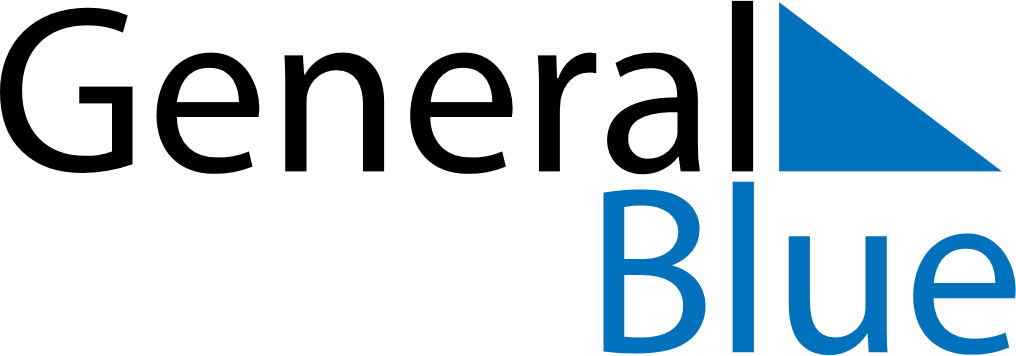 July 2024July 2024July 2024July 2024July 2024July 2024VenezuelaVenezuelaVenezuelaVenezuelaVenezuelaVenezuelaMondayTuesdayWednesdayThursdayFridaySaturdaySunday1234567Independence Day8910111213141516171819202122232425262728Birthday of Simón Bolívar293031NOTES